                                                                                                                      “Azərbaycan Xəzər Dəniz Gəmiçiliyi”			                       			 	Qapalı Səhmdar Cəmiyyətinin 					       			“ 01 ”  Dekabr 2016-cı il tarixli		“216” nömrəli əmri ilə təsdiq edilmişdir.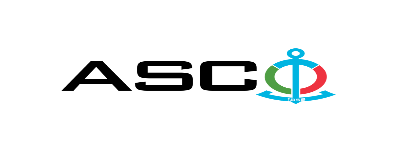 “Azərbaycan Xəzər Dəniz Gəmiçiliyi” Qapalı Səhmdar Cəmiyyəti Struktur idarələrə tələb olunan olunan Elektro Mexaniki alətlərin satınalınması məqsədilə açıq müsabiqə elan edir:Müsabiqə №AM050/2023                                                       (İddiaçı iştirakçının blankında)AÇIQ MÜSABİQƏDƏ İŞTİRAK ETMƏK ÜÇÜN MÜRACİƏT MƏKTUBU___________ şəhəri                                                                         “__”_______20_-ci il___________№           							                                                                                          ASCO-nun Satınalmalar Komitəsinin Sədricənab C.Mahmudluya,Hazırkı məktubla [iddiaçı podratçının tam adı göstərilir] (nin,nun,nın) ASCO tərəfindən “__________”ın satın alınması ilə əlaqədar elan edilmiş [iddiaçı tərəfindən müsabiqənin nömrəsi daxil edilməlidir]nömrəli açıq  müsabiqədə iştirak niyyətini təsdiq edirik.Eyni zamanda [iddiaçı podratçının tam adı göstərilir] ilə münasibətdə hər hansı ləğv etmə və ya müflislik prosedurunun aparılmadığını, fəaliyyətinin dayandırılmadığını və sözügedən satınalma müsabiqəsində iştirakını qeyri-mümkün edəcək hər hansı bir halın mövcud olmadığını təsdiq edirik. Əlavə olaraq, təminat veririk ki, [iddiaçı podratçının tam adı göstərilir] ASCO-ya aidiyyəti olan şəxs deyildir.Tərəfimizdən təqdim edilən sənədlər və digər məsələlərlə bağlı yaranmış suallarınızı operativ cavablandırmaq üçün əlaqə:Əlaqələndirici şəxs: Əlaqələndirici şəxsin vəzifəsi: Telefon nömrəsi: E-mail: Qoşma: İştirak haqqının ödənilməsi haqqında bank sənədinin əsli – __ vərəq.________________________________                                   _______________________                   (səlahiyyətli şəxsin A.A.S)                                                                                                        (səlahiyyətli şəxsin imzası)_________________________________                                                                  (səlahiyyətli şəxsin vəzifəsi)                                                M.Y.   QEYD:  Ödəmə şərti yalnız Fakt Üzrə qəbul edilir. Tədarük şərti mallar birdəfəlik deyil, il ərzində hissə-hissə tədarük olunacaqdır.        Müsabiqədə qalib elan olunan iddiaçı şirkət ilə satınalma müqaviləsi bağlanmamışdan öncə ASCO-nun Satınalmalar qaydalarına uyğun olaraq iddiaçının yoxlanılması həyata keçirilir.     Həmin şirkət bu linkə http://asco.az/sirket/satinalmalar/podratcilarin-elektron-muraciet-formasi/ keçid alıb xüsusi formanı doldurmalı və ya aşağıdakı sənədləri təqdim etməlidir:Şirkətin nizamnaməsi (bütün dəyişikliklər və əlavələrlə birlikdə)Kommersiya hüquqi şəxslərin reyestrindən çıxarışı (son 1 ay ərzində verilmiş)Təsisçi hüquqi şəxs olduqda, onun təsisçisi haqqında məlumatVÖEN ŞəhadətnaməsiAudit olunmuş mühasibat uçotu balansı və ya vergi bəyannaməsi (vergi qoyma sistemindən asılı olaraq)/vergi orqanlarından vergi borcunun olmaması haqqında arayışQanuni təmsilçinin şəxsiyyət vəsiqəsiMüəssisənin müvafiq xidmətlərin göstərilməsi/işlərin görülməsi üçün lazımi lisenziyaları (əgər varsa)Qeyd olunan sənədləri təqdim etməyən və ya yoxlamanın nəticəsinə uyğun olaraq müsbət qiymətləndirilməyən şirkətlərlə müqavilə bağlanılmır və müsabiqədən kənarlaşdırılır. Müsabiqədə iştirak etmək üçün təqdim edilməli sənədlər:Müsabiqədə iştirak haqqında müraciət (nümunə əlavə olunur);İştirak haqqının ödənilməsi barədə bank sənədi;Müsabiqə təklifi; Malgöndərənin son bir ildəki (əgər daha az müddət fəaliyyət göstərirsə, bütün fəaliyyət dövründəki) maliyyə vəziyyəti barədə bank sənədi;Azərbaycan Respublikasında vergilərə və digər icbari ödənişlərə dair yerinə yetirilməsi vaxtı keçmiş öhdəliklərin, habelə son bir il ərzində (fəaliyyətini dayandırdığı müddət nəzərə alınmadan) vergi ödəyicisinin Azərbaycan Respublikasının Vergi Məcəlləsi ilə müəyyən edilmiş vəzifələrinin yerinə yetirilməməsi hallarının mövcud olmaması barədə müvafiq vergi orqanlarından arayış.İlkin mərhələdə müsabiqədə iştirak haqqında müraciət (imzalanmış və möhürlənmiş) və iştirak haqqının ödənilməsi barədə bank sənədi (müsabiqə təklifi istisna olmaqla) ən geci   30 mart 2023-ci il, Bakı vaxtı ilə saat 17:00-a qədər Azərbaycan, rus və ya ingilis dillərində “Azərbaycan Xəzər Dəniz Gəmiçiliyi” Qapalı Səhmdar Cəmiyyətinin ( “ASCO” və ya “Satınalan təşkilat”) yerləşdiyi ünvana və ya Əlaqələndirici Şəxsin elektron poçtuna göndərilməlidir, digər sənədlər isə müsabiqə təklifi zərfinin içərisində təqdim edilməlidir.   Satın alınması nəzərdə tutulan mal, iş və xidmətlərin siyahısı (təsviri) əlavə olunur.İştirak haqqının məbləği və Əsas Şərtlər Toplusunun əldə edilməsi:Müsabiqədə iştirak etmək istəyən iddiaçılar aşağıda qeyd olunmuş məbləğdə iştirak haqqını ASCO-nun bank hesabına ödəyib (ödəniş tapşırığında müsabiqə keçirən təşkilatın adı, müsabiqənin predmeti dəqiq göstərilməlidir), ödənişi təsdiq edən sənədi birinci bölmədə müəyyən olunmuş vaxtdan gec olmayaraq ASCO-ya təqdim etməlidir. Bu tələbləri yerinə yetirən iddiaçılar satınalma predmeti üzrə Əsas Şərtlər Toplusunu elektron və ya çap formasında əlaqələndirici şəxsdən elanın IV bölməsində göstərilən tarixədək həftənin istənilən iş günü saat 09:00-dan 18:00-a kimi ala bilərlər.İştirak haqqının məbləği (ƏDV-siz):50 (əlli) Azn. Iştirak haqqı manat və ya ekvivalent məbləğdə ABŞ dolları və AVRO ilə ödənilə bilər.  Hesab nömrəsi: İştirak haqqı ASCO tərəfindən müsabiqənin ləğv edilməsi halı istisna olmaqla, heç bir halda geri qaytarılmır.Müsabiqə təklifinin təminatı :Müsabiqə təklifi üçün təklifin qiymətinin azı 1 (bir) %-i həcmində bank təminatı (bank qarantiyası) tələb olunur. Bank qarantiyasının forması Əsas Şərtlər Toplusunda göstəriləcəkdir. Bank qarantiyalarının əsli müsabiqə zərfində müsabiqə təklifi ilə birlikdə təqdim edilməlidir. Əks təqdirdə Satınalan Təşkilat belə təklifi rədd etmək hüququnu özündə saxlayır. Qarantiyanı vermiş maliyyə təşkilatı Azərbaycan Respublikasında və/və ya beynəlxalq maliyyə əməliyyatlarında qəbul edilən olmalıdır. Satınalan təşkilat etibarlı hesab edilməyən bank qarantiyaları qəbul etməmək hüququnu özündə saxlayır.Satınalma müsabiqəsində iştirak etmək istəyən şəxslər digər növ təminat (akkreditiv, qiymətli kağızlar, satınalan təşkilatın müsabiqəyə dəvət sənədlərində göstərilmiş xüsusi hesabına  pul vəsaitinin köçürülməsi, depozitlər və digər maliyyə aktivləri) təqdim etmək istədikdə, təminat növünün mümkünlüyü barədə Əlaqələndirici Şəxs vasitəsilə əvvəlcədən ASCO-ya sorğu verməlidir və razılıq əldə etməlidir. Müqavilənin yerinə yetirilməsi təminatı satınalma müqaviləsinin qiymətinin 5 (beş) %-i məbləğində tələb olunur.Hazırki satınalma əməliyyatı üzrə Satınalan Təşkilat tərəfindən yalnız xidmətləri təhvil təslim aktı verilməsindən sonra ödənişinin yerinə yetirilməsi nəzərdə tutulur, avans ödəniş nəzərdə tutulmamışdır.Müsabiqə təklifinin təqdim edilməsinin son tarixi və vaxtı:Müsabiqədə iştirak haqqında müraciəti və iştirak haqqının ödənilməsi barədə bank sənədini birinci bölmədə qeyd olunan vaxta qədər təqdim etmiş iştirakçılar, öz müsabiqə təkliflərini bağlı zərfdə (1 əsli və 1 surəti olmaqla) 07 Aprel 2023-ci il, Bakı vaxtı ilə saat 12:00-a qədər ASCO-ya təqdim etməlidirlər.Göstərilən tarixdən və vaxtdan sonra təqdim olunan təklif zərfləri açılmadan geri qaytarılacaqdır.Satınalan təşkilatın ünvanı:Azərbaycan Respublikası, Bakı şəhəri, AZ1029 (indeks), Neftçilər prospekti 2, ASCO-nun Satınalmalar Komitəsi.Əlaqələndirici şəxs:Şəhriyar QuliyevASCO-nun Satınalmalar Departameninin təchizat işləri üzrə mütəxəssisiTelefon nömrəsi: +99455 444 36 37Elektron ünvan: shahriyar.quliyev@asco.az, tender@asco.azHüquqi məsələlər üzrə:Telefon nömrəsi: +994 12 4043700 (daxili: 1053)Elektron ünvan: tender@asco.az Müsabiqə təklif zərflərinin açılışı tarixi, vaxtı və yeri:Zərflərin açılışı 07 Aprel 2023-ci il tarixdə, Bakı vaxtı ilə saat 15:00-da  elanın V bölməsində göstərilmiş ünvanda baş tutacaqdır. Zərflərin açılışında iştirak etmək istəyən şəxslər iştirak səlahiyyətlərini təsdiq edən sənədi (iştirakçı hüquqi və ya fiziki şəxs tərəfindən verilmiş müvafiq etibarnamə) və şəxsiyyət vəsiqələrini müsabiqənin baş tutacağı tarixdən ən azı yarım saat qabaq Satınalan Təşkilata təqdim etməlidirlər.Müsabiqənin qalibi haqqında məlumat:Müsabiqə qalibi haqqında məlumat ASCO-nun rəsmi veb-səhifəsinin “Elanlar” bölməsində yerləşdiriləcəkdir.Mal-materialın adıÖlçü vahidiSayıSertfikat tələbi HaqqındaBaş ofis  10062297Baş ofis  10062297Baş ofis  10062297Baş ofis  10062297Baş ofis  100622971Elektrik dreli 220 V, 230 Vt, patronun yuxarı ölçüsü 6.5 mm / 0 ÷ 4500 d/dəq, patron  növü: tez sıxılan        ədəd1Uyğunluq və keyfiyyət sertifikatı2Akkumlyatorlu drel. Li-Ion  zərbəli 18 V, 2 х 4 А/saat, patronun yuxarı ölçüsü 13 mm  0 ÷ 400\1500 d/dəq, patron  növü: tez sıxılan   ədəd2Uyğunluq və keyfiyyət sertifikatı3Lobzik 220 V,  800 Vt / 3000 hər/dəq  ədəd1Uyğunluq və keyfiyyət sertifikatı4Laqonda 220 V, 2200 Vt / 8500 d/dəq , dairənin yuxarı ölçüsü 180 mmədəd1Uyğunluq və keyfiyyət sertifikatı5Laqonda professional 220 V, 900 Vt / 11000 d/dəq ,  dairənin yuxarı ölçüsü 125 mm    ədəd1Uyğunluq və keyfiyyət sertifikatı6Perforator  4 kq-lıq Ø32; 220-230V;300d/d; 3300z/d;850vT; SDS+; profədəd1Uyğunluq və keyfiyyət sertifikatı7Plastmas boru üçün ütü  dəsti  2кVt; 220V-50Hz; t°=50-300°; 20 ÷ 32 mmədəd1Uyğunluq və keyfiyyət sertifikatı8Sənaye feni 220 V,  2000 Vt / 80 ÷ 650 °С 200/550  L/dəq, displeyli.ədəd1Uyğunluq və keyfiyyət sertifikatıZGTTZ 10062314ZGTTZ 10062314ZGTTZ 10062314ZGTTZ 10062314ZGTTZ 100623141Elektrik dreli 220 V, 750 Vt, patronun yuxarı ölçüsü 13 mm / 0 ÷ 3000 d/dəq, patron  növü: tez sıxılan ədəd10Uyğunluq və keyfiyyət sertifikatı2Elektrik dreli 220 V, 600 Vt, patronun yuxarı ölçüsü 10 mm / 0 ÷ 2600 d/dəq, patron  növü: tez sıxılan ədəd8Uyğunluq və keyfiyyət sertifikatı3Elektrik dreli professional 220 V, 850 Vt, patronun yuxarı ölçüsü 13 mm / 0 ÷ 3000 d/dəq, patron  növü: açarlı1Uyğunluq və keyfiyyət sertifikatı4Lobzik 220 V,  800 Vt / 3000 hər/dəq  ədəd10Uyğunluq və keyfiyyət sertifikatı5Lobzik 220 V,  800 Vt / 800 ÷ 2800 hər/dəqədəd5Uyğunluq və keyfiyyət sertifikatı6Lobzik 220 V,  670 Vt / 500 ÷ 2600 hər/dəqədəd5Uyğunluq və keyfiyyət sertifikatı7Lobzik professional 220 V,  780 Vt / 3100 hər/dəq  ədəd5Uyğunluq və keyfiyyət sertifikatı8Lobzik 220 V,  450 Vt / 3100 hər/dəq  ədəd5Uyğunluq və keyfiyyət sertifikatı9Laqonda 220 V, 1010 Vt / 11000 d/dəq , dairənin yuxarı ölçüsü 125 mm                             ədəd10Uyğunluq və keyfiyyət sertifikatı10Laqonda 220 V, 2600 Vt / 6600 d/dəq ,  dairənin yuxarı ölçüsü 230 mm    ədəd10Uyğunluq və keyfiyyət sertifikatı11Laqonda 220 V, 750 Vt / 12000 d/dəq ,  dairənin yuxarı ölçüsü 115 mm    ədəd17Uyğunluq və keyfiyyət sertifikatı12Laqonda 220 V, 1400 Vt / 4000 ÷ 9000 d/dəq ,  dairənin yuxarı ölçüsü 150 mm    ədəd5Uyğunluq və keyfiyyət sertifikatı13Laqonda professional 220 V, 900 Vt / 11000 d/dəq ,  dairənin yuxarı ölçüsü 125 mm    ədəd10Uyğunluq və keyfiyyət sertifikatı14Laqonda professional 220 V, 1300 Vt / 11000 d/dəq ,  dairənin yuxarı ölçüsü 125 mm    ədəd10Uyğunluq və keyfiyyət sertifikatı15Laqonda 220 V, 1450 Vt / 10000 d/dəq ,  dairənin yuxarı ölçüsü 125 mm    ədəd10Uyğunluq və keyfiyyət sertifikatı16Laqonda 220 V, 2200 Vt / 8500 d/dəq ,  dairənin yuxarı ölçüsü 180 mm    ədəd13Uyğunluq və keyfiyyət sertifikatı17Perforator  4 kq-lıq Ø32; 220-230V;300d/d; 3300z/d;850vT; SDS+; profədəd5Uyğunluq və keyfiyyət sertifikatı18Plastmas boru üçün ütü  dəsti  2кVt; 220V-50Hz; t°=50-300°; 20 ÷ 32 mmədəd4Uyğunluq və keyfiyyət sertifikatı19Plastmas boru üçün ütü  dəsti 2кVt; 220V-50Hz; t°=50-300°;20 ÷ 50 mm ədəd5Uyğunluq və keyfiyyət sertifikatı20Yonucu  dəzgah 220 V, 600 Vt / 2900 d/dəq  200 x 32 x 25 mmədəd2Uyğunluq və keyfiyyət sertifikatı21Sənaye feni 220 V,  2000 Vt / 80 ÷ 650 °С 200/550  L/dəq, displeyli.ədəd4Uyğunluq və keyfiyyət sertifikatı22Sepli elektrik mişarı 220 V, 2000 Vt / шина 40 sm, addım 3/8 '' pazın eni 1,3 mm ədəd1Uyğunluq və keyfiyyət sertifikatı23Lehimləyici SL-936D 80W AC200-240V-60HZ 180-480 ° C ədəd5Uyğunluq və keyfiyyət sertifikatı24Lehimləyici (Электропаяльник)ZUBR "MASTER" taxta tutacaqlı və davamlı uclu ucluq tipi-mis,Maksimum uç temperaturu 460 dərəcə.100 Vt 220 Vədəd5Uyğunluq və keyfiyyət sertifikatı25Elektrik mişarı  Bosch GCM 12 SD 1800W,3800 d/dəq,Ø305/30mm,890x690x750mmədəd1Uyğunluq və keyfiyyət sertifikatı26Cilalayıcı aparat DWT ESS02-187 T (xortumu ilə birgə)ədəd1Uyğunluq və keyfiyyət sertifikatı27Perforator  SDS+, 1050Vt, 220V,  3,5C ( Makute HD012,1050Vt )ədəd4Uyğunluq və keyfiyyət sertifikatı28Perforator SDS+,780Vt,3 rejim,4500 z/dəq (Makita 110-220V 50/60Hz)ədəd3Uyğunluq və keyfiyyət sertifikatı29Elektrik mişar  Ø355 mm, 2000Vt, 50Hz (Makita 220-230 V 50/60Hz)ədəd2Uyğunluq və keyfiyyət sertifikatıBGTZ 10062128BGTZ 10062128BGTZ 10062128BGTZ 10062128BGTZ 100621281Elektrik dreli 220 V, 230 Vt, patronun yuxarı ölçüsü 6.5 mm / 0 ÷ 4500 d/dəq, patron  növü: tez sıxılan16Uyğunluq və keyfiyyət sertifikatı2Elektrik dreli 220 V, 750 Vt, patronun yuxarı ölçüsü 13 mm / 0 ÷ 3000 d/dəq, patron  növü: tez sıxılanədəd12Uyğunluq və keyfiyyət sertifikatı3Elektrik dreli 220 V, 850 Vt, patronun yuxarı ölçüsü 16 mm / 0 ÷ 630 d/dəq, patron  növü: açarlıədəd12Uyğunluq və keyfiyyət sertifikatı4Akkumlyatorlu drel. Li-Ion  zərbəli 18 V, 2 х 5 А/saat, patronun yuxarı ölçüsü 13 mm  0 ÷ 550\2100 d/dəq, patron  növü: tez sıxılanədəd12Uyğunluq və keyfiyyət sertifikatı5Sənaye feni 220 V,  2000 Vt / 80 ÷ 650 °С 200/550  L/dəq, displeyli.ədəd8Uyğunluq və keyfiyyət sertifikatı6Laqonda 220 V, 2200 Vt / 8500 d/dəq , dairənin yuxarı ölçüsü 180 mmədəd24Uyğunluq və keyfiyyət sertifikatı7Sepli elektrik mişarı 220 V, 2000 Vt / шина 40 sm, addım 3/8 '' pazın eni 1,3 mmədəd4Uyğunluq və keyfiyyət sertifikatı8Perforator 220 V, 720 Vt / 0 ÷ 1200 d/dəq  SDS + 23 mm,  2,3 J.  İki rejimliədəd4Uyğunluq və keyfiyyət sertifikatı9Perforator 220 V, 1500 Vt /  15.5 J по ЕРТА . 1150 ÷ 2300  zər /dəqədəd4Uyğunluq və keyfiyyət sertifikatı10Plastmas boru üçün ütü  dəsti 2кVt; 220V-50Hz; t°=50-300°;20 ÷ 50 mmədəd4Uyğunluq və keyfiyyət sertifikatı11Elektrik dreli 220 V, 600 Vt, patronun yuxarı ölçüsü 10 mm / 0 ÷ 2600 d/dəq, patron  növü: tez sıxılanədəd8Uyğunluq və keyfiyyət sertifikatı12Akkumlyatorlu drel. Li-Ion  zərbəli 18 V, 2 х 4 А/saat, patronun yuxarı ölçüsü 13 mm  0 ÷ 400\1500 d/dəq, patron  növüədəd12Uyğunluq və keyfiyyət sertifikatı13Laqonda 220 V, 2600 Vt / 6600 d/dəq ,  dairənin yuxarı ölçüsü 230 mmədəd16Uyğunluq və keyfiyyət sertifikatı14Lobzik professional 220 V,  780 Vt / 3100 hər/dəqədəd8Uyğunluq və keyfiyyət sertifikatı15Lobzik 220 V,  450 Vt / 3100 hər/dəqədəd816Laqonda professional 220 V,900 Vt / 11000 d/dəq ,  dairənin yuxarı ölçüsü 125 mmədəd2Uyğunluq və keyfiyyət sertifikatı17Laqonda professional 220 V,1300 Vt / 11000 d/dəq ,  dairənin yuxarı ölçüsü 125 mmədəd2Uyğunluq və keyfiyyət sertifikatı18Laqonda 220 V, 1450 Vt / 10000 d/dəq ,  dairənin yuxarı ölçüsü 125 mmədəd12Uyğunluq və keyfiyyət sertifikatı19Perforator 220 V, 1500 Vt /  14,2 J по ЕРТА . 1100 ÷ 2250  zər /dəqədəd4Uyğunluq və keyfiyyət sertifikatı20Pnevmodrel 0,7 MPa / patronun yuxarı ölçüsü 13 mm / 0 ÷ 700 d/dəq / patron  növü: açarlıədəd4Uyğunluq və keyfiyyət sertifikatı21Pnevmo çəkic  Bir zərbənin enerjisi,Coul,az olmayaraq-14;Zərbənin tezliyi,az olmayaraq,c-1-35ədəd12Uyğunluq və keyfiyyət sertifikatı22Pnevmo tranbovka Zərbə tezliyi- Hz ≥ 12;Zərbənin enerjisi ,Coul - 25;Porşenin hərəkət amplitudası,mm-120ədəd1Uyğunluq və keyfiyyət sertifikatı23Elektrik dreli 220 V, 1100 Vt, patronun yuxarı ölçüsü 13 mm / 0 ÷ 900 / 0 ÷ 2800 d/dəq, patron  növü: açarlıədəd4Uyğunluq və keyfiyyət sertifikatı24Laqonda 220 V, 1010 Vt / 11000 d/dəq , dairənin yuxarı ölçüsü 125 mmədəd32Uyğunluq və keyfiyyət sertifikatı25Plastmas boru üçün ütü  dəsti  2к Vt; 220 V, 50 Hz; t°=50-300°; 20 ÷ 32 mmədəd4Uyğunluq və keyfiyyət sertifikatı26Künckəsən dəzgah 230V 50-60Hz1650W4600dədəd4Uyğunluq və keyfiyyət sertifikatı27Elektrik drel Ken 6310 ER,220 V, 680 Wt, 50 Hzədəd5Uyğunluq və keyfiyyət sertifikatı28Laqonda 220 V, 1500 Wt, 11000 d/dəq, Ø125 mmədəd3Uyğunluq və keyfiyyət sertifikatıİXİ  10062552İXİ  10062552İXİ  10062552İXİ  10062552İXİ  100625521Elektrik dreli 220 V, 230 Vt, patronun yuxarı ölçüsü 6.5 mm / 0 ÷ 4500 d/dəq, patron  növü: tez sıxılan ədəd3Uyğunluq və keyfiyyət sertifikatı2Lobzik 220 V,  670 Vt / 500 ÷ 2600 hər/dəq        ədəd1Uyğunluq və keyfiyyət sertifikatı3Laqonda 220 V, 750 Vt / 12000 d/dəq ,  dairənin yuxarı ölçüsü 115 mm    ədəd2Uyğunluq və keyfiyyət sertifikatı4Perforator 220 V, 720 Vt / 0 ÷ 1200 d/dəq  SDS + 23 mm,  2,3 J.  İki rejimli ədəd2Uyğunluq və keyfiyyət sertifikatı5Plastmas boru üçün ütü  dəsti 2кVt; 220V-50Hz; t°=50-300°;20 ÷ 50 mm ədəd2Uyğunluq və keyfiyyət sertifikatı6Sepli elektrik mişarı 220 V, 2000 Vt / шина 40 sm, addım 3/8 '' pazın eni 1,3 mm ədəd1Uyğunluq və keyfiyyət sertifikatı№MeyarlarBal1Müsabiqə təklifinin dəyəri:Eyni zamandaən aşağı qiymət təklif etmiş iddiaçı üçündigər Müsabiqə təklifləri aşağıdakı formulaya əsasən qiymətləndiriləcəkdir:QGB = TMQ/İTQ x 90QGB – qiymətləndirməyə görə bal TMQ – təkliflərin minimum qiyməti      İTQ – iddiaçının təklif qiyməti 100902Tədarük şərti:Sifariş verildikdən sonra 5 gün ərzində5 gün-dən gec100